NÁRODNÁ RADA SLOVENSKEJ REPUBLIKY	VIII. volebné obdobieČíslo: CRD-2003/2021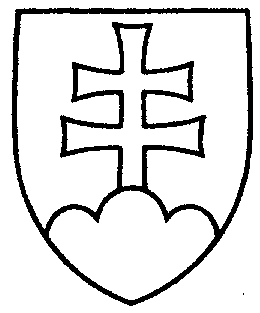 1241UZNESENIENÁRODNEJ RADY SLOVENSKEJ REPUBLIKYz 10. februára 2022k vládnemu návrhu zákona, ktorým sa mení a dopĺňa zákon č. 669/2007 Z. z.
o jednorazových mimoriadnych opatreniach v príprave niektorých stavieb diaľnic a ciest pre motorové vozidlá a o doplnení zákona Národnej rady Slovenskej republiky č. 162/1995 Z. z. o katastri nehnuteľností (katastrálny zákon) v znení neskorších predpisov (tlač 745)		Národná rada Slovenskej republiky	po prerokovaní uvedeného vládneho návrhu zákona v druhom a treťom čítaní	s c h v a ľ u j e	vládny návrh zákona, ktorým sa mení a dopĺňa zákon č. 669/2007 Z. z.
o jednorazových mimoriadnych opatreniach v príprave niektorých stavieb diaľnic a ciest pre motorové vozidlá a o doplnení zákona Národnej rady Slovenskej republiky č. 162/1995 Z. z. o katastri nehnuteľností (katastrálny zákon) v znení neskorších predpisov, v znení schválených pozmeňujúcich a doplňujúcich návrhov.     Boris  K o l l á r   v. r.    predsedaNárodnej rady Slovenskej republikyOverovatelia:Zita  P l e š t i n s k á   v. r. Richard  T a k á č   v. r.